מעבדה בכימיה בסיסית לתלמידי הנדסהשם כליתמונת כלישם כליתמונת כליכוס כימיתBeaker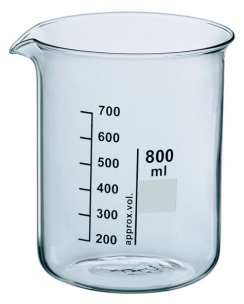 משפך מפרידSeparatory funnel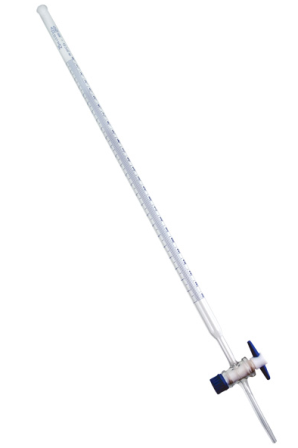 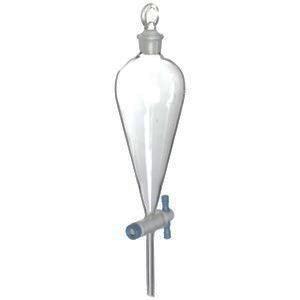 ארלנמיירErlenmeyer flask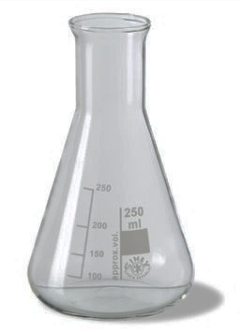 ביורטהBuretteמשורהGraduated cylinder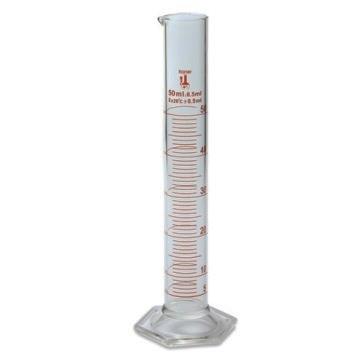 משפךFunnel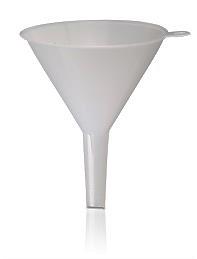 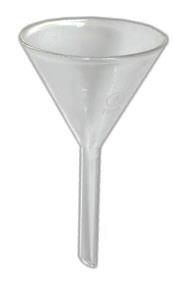 בקבוק כיולVolumetric flask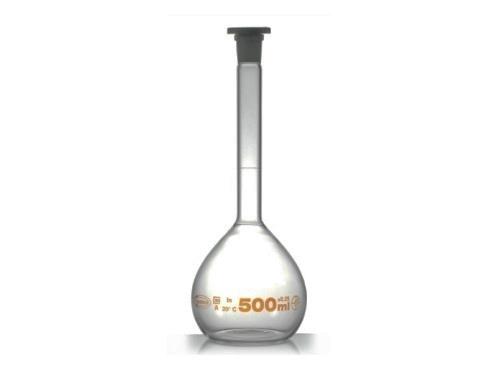 מבחנות וסטנד מבחנותTest tubes and rack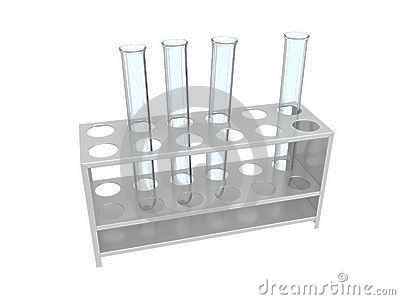 פיפטת פסטרPasteur pipette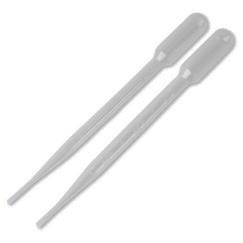 זכוכית שעוןWatch glass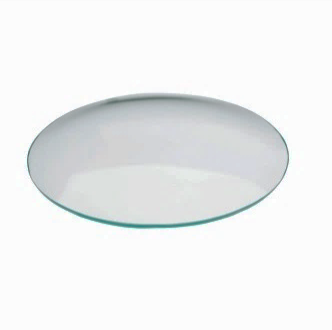 פיפטת זכוכיתGlass pipette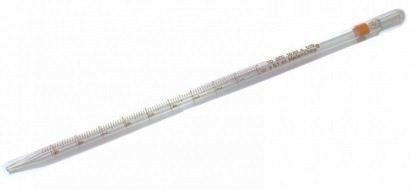 פלטת חימום עם סטיררHeating plate stirrer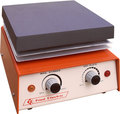 שם כליתמונת כלישם כליתמונת כליסטטיב (סטנד)Stative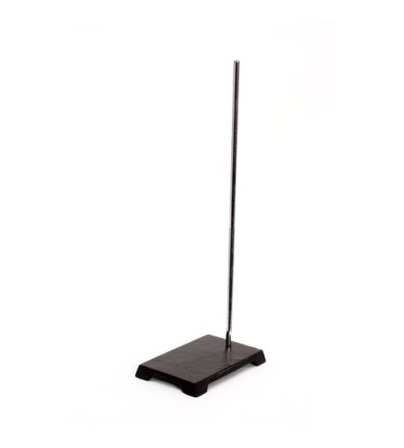 קלמרהClamp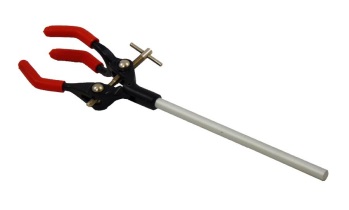 תופסן לקלמרהBoss head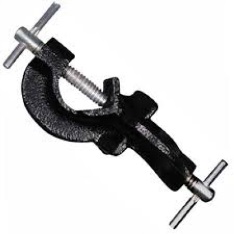 תופסן לביורטהBurette clamp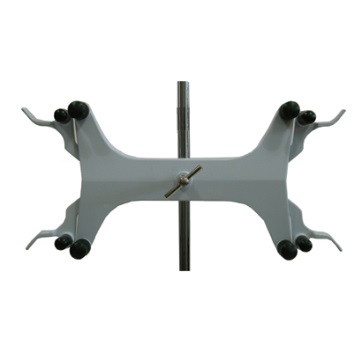 מאזניים אנליטייםAnalytical balance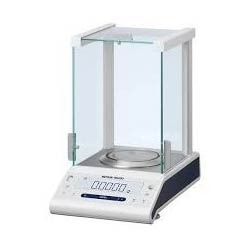 מאזניים חצי אנליטייםSemi analytical balance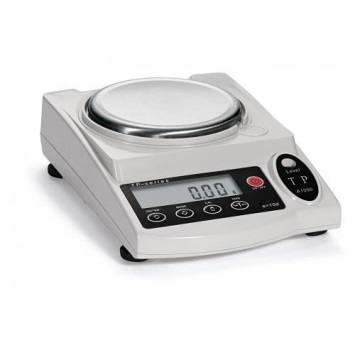 מחזיק מבחנות (אטב עץ)Test tube holder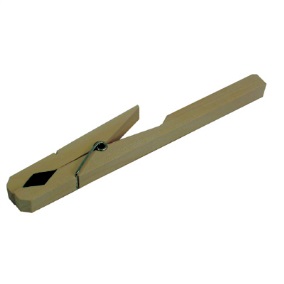 פרופיפטהPipette bulb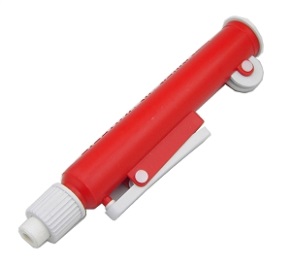 טבעת למשפך מפרידRing for  separatory funnel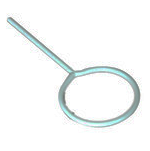 pH מטרpH meter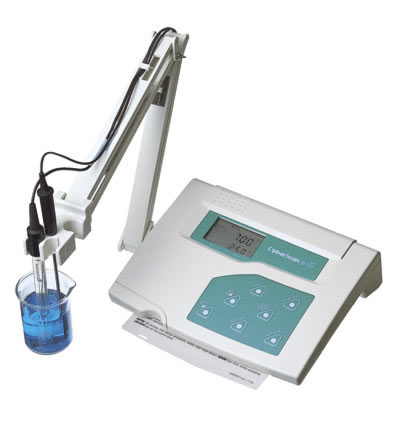 ספקטרופוטומטרSpectrophotometer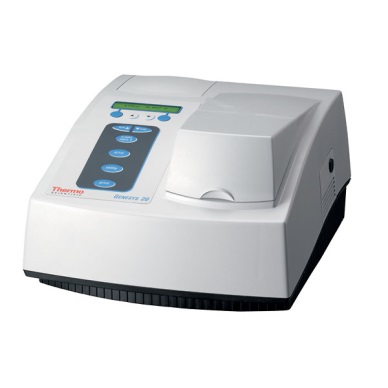 